PROCESSO LICITATÓRIO Nº 02/2018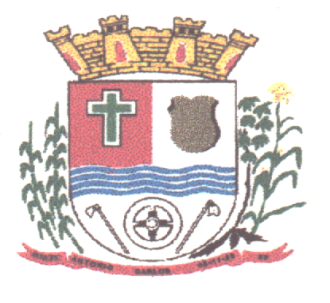 EDITAL DE CHAMAMENTO PÚBLICO Nº 01/2018MUNICÍPIO DE ANTONIO CARLOS, inscrito no CNPJ nº 82.892.290/0001-90, representado por seu Prefeito Municipal Sr. Geraldo Pauli, brasileiro, casado, portador da RG nº 983.256 2 e CPF nº 433.221.079-49, residente e domiciliado a Rua dos Imigrantes, nº 715, Rio Farias, Antônio Carlos/SC, considerando o disposto no art. 21 da Lei Federal n.º 11.947, de 16 de junho de 2009, na Resolução FNDE nº 26/2013, e na Resolução FNDE/MEC nº 04, de 3 de abril de 2015, através da Secretaria Municipal de Educação, torna público que realizará a Chamada Pública para a aquisição de gêneros alimentícios da Agricultura Familiar e do Empreendedor Familiar Rural, com dispensa de licitação, destinada ao atendimento ao Programa Nacional de Alimentação Escolar. Os interessados deverão apresentar a documentação para Habilitação e o Projeto de Venda até o dia 29 de janeiro de 2018, às 09:00 horas, na sede da Prefeitura de Antonio Carlos/SC, com endereço na Praça Anchieta, nº 10, Centro, Antônio Carlos, CEP: 88.180-000.A abertura dos envelopes ocorrerá no dia 29 de janeiro de 2018 às 09:00 horas, cuja sessão estará aberta a participação de todos os interessados.1. DO OBJETO1.1 O objeto da presente chamada pública é a aquisição de gêneros alimentícios da agricultura familiar e do empreendedor rural, priorizando-se os alimentos orgânicos e/ou agroecológicos, para o atendimento da alimentação escolar das unidades de ensino do Município de Antônio Carlos, conforme especicações constantes no Anexo II. 2. DAS CONDIÇÕES DE PARTICIPAÇÃO2.1 Serão admitidos a participar desta Chamada Pública grupos formais de agricultores familiares.2.2 É vedada a qualquer pessoa física ou jurídica a representação na presente Chamada Pública de mais de 01 (uma) Instituição/Entidade. 2.3 É vedada a participação de microempresas, mesmo que ternham em seu quadro de sócios agricultoras familiares.2.3 Os proponentes deverão apresentar carta de apresentação com a indicação do representante credenciado para praticar todos os atos necessários em nome da proponente, em todas as etapas da Chamada Pública, ou documento que comprove sua capacidade de representar a Instituição/Entidade.3. DA HABILITAÇÃOPara o processo de habilitação, os fornecedores da agricultura familiar deverão entregar em dois envelopes distintos a documentação de Habilitação e o Projeto de Venda (conforme Anexo I), no Setor de Compras, localizado na sede da Prefeitura Municipal de Antônio Carlos até o  dia 29 de janeiro de 2018 às 09:00 horas, devendo apresentar, ainda, na data estipulada pela Comissão Especial, as amostras dos alimentos. Segue adiante os documentos necessários, conforme §§ 2º e 3º do art. 22 da Resolução/CD/FNDE n.° 38.3.1 - DA APRESENTAÇÃO DOS ENVELOPES:3.1.1 - Para participação da chamada pública, o agricultor formal ou informal, deverá apresentar os documentos de habilitação e a sua proposta em envelopes distintos, lacrados, não transparentes, identificados, respectivamente, como de n° 1 e n° 2, para o que se sugere a seguinte inscrição:AO MUNICÍPIO DE ANTONIO CARLOS/SCPROCESSO LICITATÓRIO Nº 02/2018EDITAL DE CHAMADA PÚBLICA N.º 01/2018ENVELOPE N.º 01 – DOCUMENTOS DE HABILITAÇÃOPROPONENTE (NOME COMPLETO)-----------------------------------------------------------------AO MUNICÍPIO DE ANTONIO CARLOS/SCPROCESSO LICITATÓRIO Nº 02/2018EDITAL DE CHAMADA PÚBLICA N.º 01/2018ENVELOPE N.º 02 – PROPOSTA E PROJETO DE VENDAPROPONENTE (NOME COMPLETO)3.2 - DA HABILITAÇÃO (ENVELOPE Nº 1):3.2.1 - DOCUMENTOS PARA PESSOAS JURÍDICAS (GRUPOS FORMAIS)3.2.2 - Cópia do estatuto e da ata de posse da atual diretoria da entidade, devidamente registradas na Junta Comercial, no caso de cooperativas, ou Cartório de Registro Civil de Pessoas Jurídicas, no caso de associações. No caso de empreendimentos familiares, deverá ser apresentada cópia do Contrato Social, registrado em Cartório de Registro Civil de Pessoa Jurídica;3.2.3 - Cópia da Declaração de Aptidão ao Programa Nacional de Fortalecimento da Agricultura Familiar -  PRONAF - DAP Jurídica para associações e cooperativas;3.2.4 - Prova de inscrição no Cadastro Nacional de Pessoa Jurídica (CNPJ);3.2.5- Prova de regularidade com a Fazenda Estadual;3.2.6 - Certidão Negativa De Débitos Relativos aos Tributos Federais e a Dívida Ativa da União com base na Portaria Conjunta RFB/PGFN nº 1.751 de 02/10/2014;3.2.7 - Prova de regularidade junto ao Fundo de Garantia por Tempo de Serviço (FGTS);3.2.8 - Prova de inexistência de débitos inadimplidos perante a Justiça do Trabalho (Certidão Negativa de Débitos Trabalhistas – CNDT);3.2.10 - Alvará de localização fornecido pelo Município em que está situado;3.2.11 - Declaração da Associação ou Cooperativa, firmada pelo seu representante, de que não emprega menor, em cumprimento ao inciso XXXIII do art. 7º da Constituição da República;3.3 - DOCUMENTOS PARA PESSOAS FÍSICAS (GRUPOS INFORMAIS)3.3.1 - Cópia da DAP (Declaração de aptidão ao PRONAF) do agricultor familiar participante;3.3.2 - Prova de inscrição no Cadastro de Pessoa Física (CPF);3.3.3 - Prova de regularidade para com a Fazenda Municipal da sede da pessoa física;3.4 - Os fornecedores de gêneros alimentícios certificados como orgânicos ou agroecológicos, deverão apresentar a certificação dos alimentos, juntamente com o Projeto de Venda, segundo a Lei nº 10.831, de 23 de dezembro de 2003.Observações:a) As certidões negativas deverão ser do domicílio ou sede do Grupo Formal.b) Os documentos necessários à Habilitação poderão ser apresentados em ORIGINAL, ou por qualquer processo de CÓPIA AUTENTICADA em cartório, ou publicação em órgão de imprensa oficial, podendo, ainda, ser autenticados por servidor da Administração, até o prazo limite de entrega dos envelopes. Os documentos apresentados não serão devolvidos, e passarão a fazer parte integrante desta Chamada Pública.4. DO  ENVELOPE nº 2 – PROJETO DE VENDA4.1 No envelope nº 2, os GRUPOS FORMAIS deverão entregar, em uma via, o Projeto de Venda conforme Anexo V da Resolução FNDE 26/2013 (Anexo I desta Chamada Pública), cujos preços deverão ser cotados com até duas casas decimais após a vírgula, não devendo ultrapassar os valores unitários indicados no Anexo II desta Chamada Pública.4.1.1 - A proposta do grupo formal ou informal deve descrever o produto quanto à caracterização do mesmo e à quantidade a ser fornecida. Ainda, deve estar acompanhada do projeto de venda, conforme modelo anexo I.5. DO PROCEDIMENTO5.1. ETAPA DE HABILITAÇÃOA comissão receberá os documentos de Habilitação e verificará se a documentação atende ao exigido na cláusula terceira desta Chamada Pública.5.2. ETAPA DE ANÁLISE DOS PROJETOS DE VENDA5.2.1 Serão considerados os Projetos de Venda que preencham as condições fixadas nesta Chamada Pública;5.2.2 Cada grupo de fornecedores deverá, obrigatoriamente, ofertar sua quantidade de alimentos, com preço unitário e total, observando as condições fixadas nesta Chamada Pública;5.2.3 A seleção dos projetos de venda será realizada pela Comissão de Licitação, observando-se as disposições da Resolução 26/2013 /CD/FNDE na Resolução FNDE/MEC nº 04, de 3 de abril de 2015, observando os seguintes critérios de desempate:a) os fornecedores locais do município; b) os assentamentos de reforma agrária, as comunidades tradicionais indígenas e as comunidades quilombolas; c) os fornecedores de gêneros alimentícios certificados como orgânicos ou agroecológicos, segundo a Lei nº 10.831, de 23 de dezembro de 2003;d) os Grupos Formais (organizações produtivas detentoras de Declaração de Aptidão ao PRONAF – DAP Jurídica) sobre os Grupos Informais (agricultores familiares, detentores de Declaração de Aptidão ao PRONAF – DAP Física, organizados em grupos) e estes sobre os Fornecedores Individuais; e) organizações com maior porcentagem de agricultores familiares e/ou empreendedores familiares rurais no seu quadro de sócios, conforme DAP Jurídica. 13 §1º f) Em caso de persistir o empate, será realizado sorteio.6. RESULTADO E CONTRATAÇÃO6.1 Após a verificação e aprovação dos documentos de Habilitação e dos Projetos de Venda a Comissão de Licitação fará a devida classificação, observando-se as exigências previstas nesta Chamada Pública.6.2 O limite individual de venda do Agricultor Familiar e do Empreendedor Familiar Rural para a alimentação escolar deverá respeitar o valor máximo de até R$ 20.000,00 (vinte mil reais) por DAP/ano, nos termos do art. 24 da Resolução FNDE 26 de 17/06/2013.6.3 Após a divisão dos valores e quantidades de cada item entre os proponentes (grupos formais), estes serão convocados para, em 05 (cinco) dias úteis, celebrarem Contrato com o Município, conforme Minuta do Contrato (Anexo V).6.4 O setor de Compras do Município divulgará o resultado do processo (contratados) logo após a conclusão desta Chamada Pública.7. CARACTERÍSTICAS DOS PRODUTOS A SEREM ENTREGUES7.1 Relação dos Gêneros Alimentícios 7.1.1 A relação dos Gêneros Alimentícios da Agricultura Familiar necessários para Alimentação Escolar encontra-se no Anexo II.7.2 Normas para Entrega dos Produtos7.2.1 Todas as embalagens dos produtos deverão estar escritas em língua portuguesa, devendo conter o quadro de valores nutricionais, nome e endereço do fabricante.7.2.2 Não serão aceitas embalagens defeituosas que exponham o produto à contaminação e/ou deterioração;7.2.3 Os produtos deverão ser entregues sem qualquer adereço e/ou sujidades que lhe acrescentem peso, tampouco deverão apresentar deterioração causados por fungos, microorganismos e/ou injúrias mecânicas.7.2.4 Os produtos que não estiverem de acordo com os padrões exigidos (características organolépticas) serão rejeitados no momento da entrega, devendo ser substituídos no prazo de até 24 (vinte e quatro) horas;7.2.5 No preço proposto de cada produto integrante da proposta, deverão estar inclusos todos os custos, diretos e indiretos, necessários à entrega do mesmo, inclusive as despesas com transporte, encargos da legislação social e trabalhista, da infortunística do trabalho e da responsabilidade civil por quaisquer danos causados a terceiros, ou dispêndios resultantes de impostos, taxas, regulamentos e postura Municipal, Estadual ou Federal, enfim, tudo o que for necessário para a entrega dos produtos, conforme a proposta.7.2.6 O Município de Antônio Carlos não disponibilizará guias para acompanhar as entregas. No Anexo IV deste Edital constam os locais de entrega, com os respectivos endereços e telefones, onde deverão ser efetuadas as devidas entregas. 7.3 Locais de Entrega7.3.1 Os gêneros alimentícios objeto da presente Chamada Pública serão entregues diretamente nas Escolas e Creches Municipais e/ou Secretaria Municipal de Educação e Cultura, conforme endereços citados no Anexo IV nas quantidades determinadas pela Secretaria Municipal de Educação e Cultura.8. PAGAMENTO8.1 O pagamento será realizado em até 15 (quinze) dias após a última entrega do mês, através de depósito bancário na conta do Contratado, mediante apresentação de documento fiscal correspondente ao fornecimento, efetuado o comprovantes de entrega, vedada a antecipação de pagamento para cada faturamento.9. DA VALIDADE9.1 Os Contratos oriudos da presente Chamada Pública terão validade até 31 de dezembro de 2018, não podendo ser prorrogados.10. DISPOSIÇÕES GERAIS10.1 Para definição dos preços de referência foi observado os termos da Resolução FNDE 26/2013 na Resolução FNDE/MEC nº 04, de 3 de abril de 2015.10.2 Os gêneros alimentícios da Agricultura Familiar não poderão ter preços inferiores aos produtos cobertos pelo Programa de Garantia de Preço da Agricultura Familiar (PGPAF), conforme a Resolução FNDE 26/2013. Sítio: http://www.mda.gov.br/portal/saf/programas/pgpaf/8667477 10.3 Os gêneros alimentícios deverão atender ao disposto na legislação de alimentos, estabelecida pela Agência Nacional de Vigilância Sanitária/Ministério da Saúde e pelo Ministério da Agricultura, Pecuária e Abastecimento.10.4 As despesas decorrentes da presente Chamada Pública correrão por conta do orçamento municipal para o exercício financeiro de 2018. Dotação orçamentária:(45) 2.004.3.3.90.00.0.3.6010.5 Fazem parte integrante deste Edital:a) Anexo I – Projeto de Vendas;b) Anexo II – Relação de Gêneros Alimentícios;c) Anexo II – Declaração de Produção dos Alimentos;d) Anexo IV – Endereços de Entrega;e) Anexo V – Minuta do Contrato;f) Anexo VI – Termos de Recebimento.10.6 Os interessados que tiverem dúvidas de caráter técnico ou legal na interpretação da presente Chamada Pública serão atendidos no Departamento de Compras, no horário de expediente, em dias úteis.10.7 Aplica-se ao presente Edital, nas partes omissas, a legislação em vigor. Antônio Carlos, 8 de janeiro de 2018. GERALDO PAULIPrefeito MunicipalANEXO IGêneros Alimentícios da Agricultura Familiar para Alimentação Escolar -2018Observação: Todos os produtos deverão atender ao disposto na legislação de alimentos, estabelecida pela Agência Nacional de Vigilância Sanitária/Ministério da Saúde e pelo Ministério da Agricultura, Pecuária e Abastecimento (Resolução RDC 259/02 e 216/2004 – ANVISA).Priorizar na Chamada Pública a aquisição de produtos orgânicos ou agroecológicos, podendo acrescer em até 30% aos preços estabelecidos para produtos convencionais, conforme Lei nº 12512, de 14/10/2011.O preço médio deve considerar todos os insumos exigidos: frete, embalagens, encargos, etc.O veículo de entrega deverá estar de acordo com as normas sanitárias vigentes. Os alimentos devem ser transportados em caixas de polietileno vazadas. Os alimentos não devem estar em contato com papel não adequado (reciclado, jornais, revistas e similares), papelão ou plástico reciclado.Em caso de contratempos climáticos (excesso de seca, chuva) é possível substituir os gêneros alimentícios, desde que tenha o valor nutricional equivalente ao produto solicitado. A troca deve ser comunicada à nutricionista responsável-técnica pelo Programa de Alimentação Escolar para aprovação. Em caso de calamidade pública o contrato pode ser modificado ou rescindido, sem prejuízos para o agricultor.NORMAS A SEREM SEGUIDAS PARA A ENTREGA DOS PRODUTOS NAS UNIDADES DE ENSINO   Todas as embalagens dos produtos industrializados deverão estar escritas em língua portuguesa, conter o quadro de valores nutricionais, nome e endereço do fabricante.    Não serão aceitas embalagens defeituosas que exponham o produto à contaminação e/ou deterioração.   Os produtos deverão ser entregues sem qualquer adereço e/ou sujidades que lhe acrescentem peso ou tão pouco deverão apresentar podridão ou deterioração causados por fungos, microorganismos e /ou injúrias mecânicas.   Os produtos que não estiverem de acordo com os padrões exigidos (características organolépticas) serão rejeitados no momento da entrega, sendo substituídos pela empresa no prazo de 24 horas.   No preço proposto de cada produto integrante da proposta deverão estar inclusos todos os custos, diretos e indiretos, necessários a entrega do mesmo, inclusive as despesas com transporte, encargos da legislação social e trabalhista, da infortunística do trabalho e da responsabilidade civil por quaisquer danos causados a terceiros, ou dispêndios resultantes de impostos, taxas, regulamentos e postura Municipal, Estadual ou Federal, em fim, tudo o que for necessário para a entrega dos produtos conforme a proposta.    A prefeitura não disponibilizará guias para acompanhar as entregas. No Anexo IV deste edital constam os Locais de Entrega, com os respectivos endereços e telefones, onde a empresa fornecedora deverá efetuar as devidas entregas.ANEXO IIIDECLARAÇÃO DE PRODUÇÃO DOS ALIMENTOSEu, __________________________________________, CPF______________________, DAP ____________________, declaro que produzo os seguintes alimentos: ____________________________________________________________________________________________________________________________________________________________________________________________________________________________________________________________________________________________________________________________________________________________________________________________________________________________________________________________________________________________________________________________________________________________________________________________________________________________________________________________________________________________________________________________________________________________________________________________________________Antônio Carlos, _______________________________ 2018._______________________________AssinaturaANEXO IVPONTOS DE ENTREGAAs entregas dos produtos serão realizadas sempre nas segundas-feiras de cada semana, iniciando em 19/02/2018 e encerrando em 27/11/2018 nas escolas municipais, conforme quadro abaixo. As entregas deverão ser feitas no período da manhã, das 08:00 às 10:30 hs.Quando o dia indicado for feriado, a entrega será no primeiro dia útil subsequente. ANEXO VMinuta do ContratoCONTRATO Nº-.../2018CONTRATO DE FORNECIMENTO DE GÊNEROS ALIMENTÍCIOS DA AGRICULTURA FAMILIAR PARA ALIMENTAÇÃO ESCOLAR COM DISPENSA DE LICITAÇÃO.MUNICÍPIO DE ANTONIO CARLOS, pessoa jurídica de direito público, com sede administrativa e executiva na Praça Anchieta, nº 10, inscrito no CNPJ 82.892.290/0001-90, neste ato representado pelo Senhor Prefeito Municipal Sr. Geraldo Pauli, brasileiro, casado, portador da RG nº 983.256 e CPF nº 433.221.079-49, residente e domiciliado a Rua dos Imigrantes, nº 715, Rio Farias, Antônio Carlos/SC, de ora em diante denominado simplesmente CONTRATANTE e por outro lado (nome do grupo formal ou informal), com sede à rua _____________, n.º____, em (município), inscrita no CNPJ sob n.º________________________, (para grupo formal), doravante denominado (a) CONTRATADO (A), fundamentados nas disposições Lei n° 11.947/2009 e Resolução FNDE 26/2013, e tendo em vista o que consta no Edital de Chamada Pública nº 01/2018, Processo Administrativo/Licitatório nº 02/2018, resolvem celebrar o presente contrato mediante as cláusulas que seguem:CLÁUSULA PRIMEIRA:1.1 O objeto deste contrato consiste na aquisição de gêneros alimentícios da agricultura familiar para alimentação escolar com dispensa de licitação, para alunos da rede de educação infantil e básica pública, verba FNDE/PNAE, 1º e 2 semestre de 2018, descritos nos itens enumerados na Cláusula Terceira, todos de acordo com a chamada pública n.º 01/2018, o qual fica fazendo parte integrante do presente contrato, independentemente de anexação ou transcrição.CLÁUSULA SEGUNDA:2.1 O CONTRATADO se compromete a entregar os gêneros alimentícios da Agricultura Familiar ao CONTRATANTE conforme descrito no Projeto de Venda de Gêneros Alimentícios da Agricultura Familiar nos locais e quantidades determinados pela Secretaria de Educação e Cultura.2.2 O termo de recebimento dos alimentos (conforme modelo anexo ao processo de chamada pública) deverá assinado por representante do CONTRATANTE e representante do CONTRATADO, além da ciência da Entidade Articuladora, no caso de Grupos Informais.CLÁUSULA TERCEIRA:3.1 O limite individual de venda de gêneros alimentícios do Agricultor Familiar e do Empreendedor Familiar Rural, será de até R$ 20.000,00 (vinte mil reais) por DAP, por ano civil, referente à sua produção, conforme a legislação do Programa Nacional de Alimentação Escolar.CLÁUSULA QUARTA:4.1 O CONTRATADO ou as ENTIDADES ARTICULADORAS deverão informar ao Ministério do Desenvolvimento Agrário - MDA os valores individuais de venda dos participantes do Projeto de Venda de Gêneros Alimentícios, consoante ao Projeto de Venda de Gêneros Alimentícios da Agricultura Familiar para Alimentação Escolar, em no máximo 30 dias após a assinatura do contrato, por meio de ferramenta disponibilizada pelo MDA.CLÁUSULA QUINTA:5.1 O início para entrega das mercadorias será imediatamente após o recebimento da Ordem de Compra, expedida pelo Departamento de Compras, sendo o prazo do fornecimento até o término da quantidade adquirida ou até o vencimento do prazo de vigência deste instrumento.a) A entrega das mercadorias deverá ser feita nos locais, dias e quantidades determinados pela Secretaria de Educação e Cultura.b) O recebimento das mercadorias dar-se-á mediante apresentação do Termo de Recebimento e as Notas Fiscais de Venda pela pessoa responsável pela alimentação no local de entrega, consoante o anexo deste Contrato.CLÁUSULA SEXTA:6.1 Pelo fornecimento dos gêneros alimentícios, nos quantitativos descritos no Projeto de Venda de Gêneros Alimentícios da Agricultura Familiar, o (a) CONTRATADO (A) receberá o valor total de R$_____________ (_______________________), conforme listagem anexa a seguir:CLÁUSULA SÉTIMA:7.1 No valor mencionado na cláusula quarta estão incluídas as despesas com frete, recursos humanos e materiais, assim como com os encargos fiscais, sociais, comerciais, trabalhistas e previdenciários e quaisquer outras despesas necessárias ao cumprimento das obrigações decorrentes do presente contrato. recomposição dos preços unitários em razão de desequilíbrio econômico-financeiro do Contrato somente poderá ser dada se a sua ocorrência era imprevisível no momento da contratação, e se houver a efetiva comprovação do aumento pelo (a) CONTRATADO (A) (requerimento, planilha de custos e documentação de suporte).CLÁUSULA OITAVA:8.1 As despesas decorrentes do presente contrato correrão à conta das seguintes dotações orçamentárias:(45) 2.004.3.3.90.00.0.3.60CLÁUSULA NONA:9.1 O CONTRATANTE, após receber os documentos descritos na cláusula Quinta, alínea “b”, e após a tramitação do Processo para instrução e liquidação, efetuará o seu pagamento no valor correspondente às entregas do mês anterior. 9.2 Não será efetuado qualquer pagamento ao CONTRATADO (A) enquanto houver pendência de liquidação da obrigação financeira em virtude de penalidade ou inadimplência contratual.CLÁUSULA DÉCIMA:10.1 O CONTRATANTE que não seguir a forma de liberação de recursos para pagamento do CONTRATADO (A), deverá pagar multa de 2%, mais juros de 0,1% ao dia, sobre o valor da parcela vencida. Ressalvados os casos quando não efetivados os repasses mensais de recursos do FNDE em tempo hábil.CLÁUSULA DÉCIMA PRIMEIRA:11.1 Os casos de inadimplência do CONTRATANTE proceder-se-á conforme o § 1º, do art. 20 da Lei n° 11.947/2009 e demais legislações relacionadas. inexecução total ou parcial deste Contrato por parte do (a) CONTRATADO (A), além de ocasionar a aplicação das penalidades aqui enunciadas, ensejará também a sua rescisão, desde que ocorram quaisquer dos motivos enumerados nos incisos I a XI e XVIII do artigo 78 da Lei nº 8.666/93.11.3 No caso de rescisão administrativa prevista no art. 77 da lei 8.666/93 fica assegurado e reconhecido o direito do CONTRATANTE ao ressarcimento de eventuais prejuízos ou ônus adicionais decorrentes de novas contratações ou outros gastos imprevistos, além do atraso na entrega dos objetos, conforme art. 55, inciso IX da lei 8.666/93. rescisão do Contrato poderá se dar sob quaisquer das formas delineadas no art. 79 da Lei nº 8.666/93.11.5 Pela inexecução total ou parcial do Contrato estará o (a) CONTRATADO (A) sujeito às seguintes penalidades:a) Advertência;b) Multa:1- De 0,5% (meio por cento) por dia de atraso, no caso de não cumprimento do prazo de entrega ou de execução do serviço contratado, até o limite de 20% (vinte por cento) sobre o valor do Contrato;2- De até 20% (vinte por cento) sobre o valor do Contrato, no caso de descumprimento do Contrato, ressalvado o disposto no item 1 (um) acima citado;c) Impedimento de licitar e contratar com a União, Estados, DF e Municípios pelo período de até 5 (cinco) anos consecutivos.CLÁUSULA DÉCIMA SEGUNDA:12.1 O (A) CONTRATADO (A) deverá guardar pelo prazo de 5 (cinco) anos, cópias das Notas Fiscais de Venda, ou congênere, dos produtos participantes do Projeto de Venda de Gêneros Alimentícios da Agricultura Familiar para Alimentação Escolar, estando à disposição para comprovação.CLÁUSULA DÉCIMA TERCEIRA:13.1 O CONTRATANTE se compromete em guardar pelo prazo de 5 (cinco) anos das Notas Fiscais de Compra, os Termos de Recebimento e Aceitabilidade, apresentados nas prestações de contas, bem como o Projeto de Venda de Gêneros Alimentícios da Agricultura Familiar para Alimentação Escolar e documentos anexos, estando à disposição para comprovação.CLÁUSULA DÉCIMA QUARTA:14.1 É de exclusiva responsabilidade do (a) CONTRATADO (A) o ressarcimento de danos causados ao CONTRATANTE ou a terceiros, decorrentes de sua culpa ou dolo na execução do contrato, não excluindo ou reduzindo esta responsabilidade à fiscalização.CLÁUSULA DÉCIMA QUINTA:15.1 O CONTRATANTE em razão da supremacia do Interesse Público sobre os interesses particulares poderá:a) modificar unilateralmente o contrato para melhor adequação às finalidades de interesse público, respeitando os direitos do (a) CONTRATADO (A);b) rescindir unilateralmente o contrato, nos casos de infração contratual ou inaptidão do (a) CONTRATADO (A);c) fiscalizar a execução do contrato;d) aplicar sanções motivadas pela inexecução total ou parcial do contrato.15.2 Sempre que o CONTRATANTE alterar ou rescindir o contrato sem culpa do (a) CONTRATADO (A) deve respeitar o equilíbrio econômico-financeiro, garantindo-lhe a indenização por despesas já realizadas.CLÁUSULA DÉCIMA SEXTA: multa aplicada após regular processo administrativo poderá ser descontada dos pagamentos eventualmente devidos pelo CONTRATANTE ou, quando for o caso, cobrada judicialmente.CLÁUSULA DÉCIMA SÉTIMA: 17.1 De acordo com o que estabelece o art. 67 e 73, I, “a” da Lei n. 8.666/93, a fiscalização do presente contrato ficará a cargo da Secretaria Municipal de Educação, especialmente exercida pelo(a) servidor(a) Kalina Trivelato de Lima, ocupante do cargo de Nutricionista.CLÁUSULA DÉCIMA OITAVA:18.1 O presente contrato rege-se, ainda, pelo Edital de chamada pública n.º 01/2018, pela Resolução CD/FNDE nº 26/2013 e pela Lei n° 11.947/2009 e o dispositivo que a regulamente, em todos os seus termos, a qual será aplicada, também, subsidiariamente a Lei 8.666/1993 e o Decreto Municipal nº 3.849/2009, onde o contrato for omisso.CLÁUSULA DÉCIMA NONA:19.1 Este Contrato poderá ser aditado a qualquer tempo, mediante acordo formal entre as partes, resguardada as suas condições essenciais.CLÁUSULA VIGÉSIMA:20.1 As comunicações com origem neste contrato deverão ser formais e expressas, por meio de carta, que somente terá validade se enviada mediante registro de recebimento, por fax, transmitido pelas partes.CLÁUSULA VIGÉSIMA PRIMEIRA:21.1 Este Contrato, desde que observada à formalização preliminar à sua efetivação, por carta, consoante Cláusula Vinte, poderá ser rescindido, de pleno direito, independentemente de notificação ou interpelação judicial ou extrajudicial, nos seguintes casos:a. por acordo entre as partes;b. pela inobservância de qualquer de suas condições;c. quaisquer dos motivos previstos em lei.CLÁUSULA VIGÉSIMA SEGUNDA:22.1 O presente contrato terá vigência até 31 de dezembro de 2018.CLÁUSULA VIGÉSIMA TERCEIRA:23.1 É competente o Foro da Comarca de Biguaçu para dirimir qualquer controvérsia que se originar deste contrato.E, por estarem assim, justos e contratados, assinam o presente instrumento em três vias de igual teor e forma, na presença de duas testemunhas que a tudo presenciaram.Antônio Carlos, XX de xxx de 2018.Fiscal do Contrato:Testemunhas:    __________________________                     ___________________________ANEXO VITERMO DE RECEBIMENTO DOS PRODUTOS DA AGRICULTURA FAMILIAR(MODELO)Atesto que a Prefeitura Municipal de Antônio Carlos CNPJ 82.892.290/0001-90, representada pelo Secretário (Secretário de Educação), CPF________ recebeu em ____/____/____ ou durante o período de ____/____/____ a ____/____/____ do(s) nome(s) do(s) fornecedor(es)_______ ____________________________________________________do(s) produto(s) abaixo relacionado(s):(*) Anexar notas fiscais ou recibos válidos.Nestes termos, o(s) produto(s) entregue(s) está(ão) de acordo com o Projeto de Venda de Gêneros Alimentícios da Agricultura Familiar Escolar e totalizam o valor de R$ ______________(_________________________________________________________________). Declarando ainda que o(s) produto(s) recebido(s) está(ão) de acordo com os padrões de qualidade aceitos por esta instituição, pelo(s) qual(is) concedemos a aceitabilidade, conforme estabelecido na aquisição da Agricultura Familiar para Alimentação Escolar, aprovado pelo CAE.Data: _________________de_________de _____.__________________________________Representante da Entidade Executora__________________________________Representante do Grupo CONTRATADOCiente: _____________________________________________ENTIDADE ARTICULADORAPROJETO DE VENDA DE GÊNEROS ALIMENTÍCIOS DA AGRICULTURA FAMILIAR PARA ALIMENTAÇÃO ESCOLARPROJETO DE VENDA DE GÊNEROS ALIMENTÍCIOS DA AGRICULTURA FAMILIAR PARA ALIMENTAÇÃO ESCOLARPROJETO DE VENDA DE GÊNEROS ALIMENTÍCIOS DA AGRICULTURA FAMILIAR PARA ALIMENTAÇÃO ESCOLARPROJETO DE VENDA DE GÊNEROS ALIMENTÍCIOS DA AGRICULTURA FAMILIAR PARA ALIMENTAÇÃO ESCOLARPROJETO DE VENDA DE GÊNEROS ALIMENTÍCIOS DA AGRICULTURA FAMILIAR PARA ALIMENTAÇÃO ESCOLARIdentificação da proposta de atendimento ao edital/chamada pública nºIdentificação da proposta de atendimento ao edital/chamada pública nºIdentificação da proposta de atendimento ao edital/chamada pública nºIdentificação da proposta de atendimento ao edital/chamada pública nºIdentificação da proposta de atendimento ao edital/chamada pública nºI – IDENTIFICAÇÃO DOS FORNECEDORESI – IDENTIFICAÇÃO DOS FORNECEDORESI – IDENTIFICAÇÃO DOS FORNECEDORESI – IDENTIFICAÇÃO DOS FORNECEDORESI – IDENTIFICAÇÃO DOS FORNECEDORESA – Grupo FormalA – Grupo FormalA – Grupo FormalA – Grupo FormalA – Grupo Formal1. Nome do Proponente1. Nome do Proponente1. Nome do Proponente1. Nome do Proponente2. CNPJ3. Endereço 3. Endereço 4. Município 4. Município 5.CEP6. Nome do representante legal 7.CPF8.DDD/Fone9.Banco 10.Nº da Agência 11.Nº da Conta CorrenteB – Grupo InformalB – Grupo InformalB – Grupo InformalB – Grupo InformalB – Grupo Informal1. Nome do Proponente 1. Nome do Proponente 1. Nome do Proponente 1. Nome do Proponente 1. Nome do Proponente 3. Endereço3. Endereço4. Município 4. Município 5.CEP6. Nome da Entidade Articuladora 6. Nome da Entidade Articuladora 6. Nome da Entidade Articuladora 7.CPF8.DDD/FoneC – Fornecedores participantes (Grupo Formal e Informal)C – Fornecedores participantes (Grupo Formal e Informal)C – Fornecedores participantes (Grupo Formal e Informal)C – Fornecedores participantes (Grupo Formal e Informal)C – Fornecedores participantes (Grupo Formal e Informal)1. Nome 2. CPF 3. DAP 4. Nº. da Agência 5. Nº. da Conta CorrenteII – IDENTIFICAÇÃO DA ENTIDADE EXECUTORA DO PNAE/FNDE/MECII – IDENTIFICAÇÃO DA ENTIDADE EXECUTORA DO PNAE/FNDE/MECII – IDENTIFICAÇÃO DA ENTIDADE EXECUTORA DO PNAE/FNDE/MECII – IDENTIFICAÇÃO DA ENTIDADE EXECUTORA DO PNAE/FNDE/MECII – IDENTIFICAÇÃO DA ENTIDADE EXECUTORA DO PNAE/FNDE/MECII – IDENTIFICAÇÃO DA ENTIDADE EXECUTORA DO PNAE/FNDE/MECII – IDENTIFICAÇÃO DA ENTIDADE EXECUTORA DO PNAE/FNDE/MECII – IDENTIFICAÇÃO DA ENTIDADE EXECUTORA DO PNAE/FNDE/MECII – IDENTIFICAÇÃO DA ENTIDADE EXECUTORA DO PNAE/FNDE/MECII – IDENTIFICAÇÃO DA ENTIDADE EXECUTORA DO PNAE/FNDE/MECII – IDENTIFICAÇÃO DA ENTIDADE EXECUTORA DO PNAE/FNDE/MEC1. Nome da Entidade PREFEITURA MUNICIPAL DE ANTÔNIO CARLOS/SC1. Nome da Entidade PREFEITURA MUNICIPAL DE ANTÔNIO CARLOS/SC1. Nome da Entidade PREFEITURA MUNICIPAL DE ANTÔNIO CARLOS/SC1. Nome da Entidade PREFEITURA MUNICIPAL DE ANTÔNIO CARLOS/SC1. Nome da Entidade PREFEITURA MUNICIPAL DE ANTÔNIO CARLOS/SC2. CNPJ 82.892.290/0001-902. CNPJ 82.892.290/0001-903 .MunicípioAntônio Carlos/SC3 .MunicípioAntônio Carlos/SC3 .MunicípioAntônio Carlos/SC3 .MunicípioAntônio Carlos/SC4. EndereçoPraça Anchieta nº 10, centro, Antônio Carlos/SC4. EndereçoPraça Anchieta nº 10, centro, Antônio Carlos/SC4. EndereçoPraça Anchieta nº 10, centro, Antônio Carlos/SC4. EndereçoPraça Anchieta nº 10, centro, Antônio Carlos/SC4. EndereçoPraça Anchieta nº 10, centro, Antônio Carlos/SC4. EndereçoPraça Anchieta nº 10, centro, Antônio Carlos/SC4. EndereçoPraça Anchieta nº 10, centro, Antônio Carlos/SC5. DDD/Fone(48) 327286175. DDD/Fone(48) 327286175. DDD/Fone(48) 327286175. DDD/Fone(48) 327286176. Nome do representante e e-mail6. Nome do representante e e-mail6. Nome do representante e e-mail6. Nome do representante e e-mail6. Nome do representante e e-mail6. Nome do representante e e-mail6. Nome do representante e e-mail6. Nome do representante e e-mail6. Nome do representante e e-mail7 .CPF7 .CPFIII – RELAÇÃO DE FORNECEDORES E PRODUTOSIII – RELAÇÃO DE FORNECEDORES E PRODUTOSIII – RELAÇÃO DE FORNECEDORES E PRODUTOSIII – RELAÇÃO DE FORNECEDORES E PRODUTOSIII – RELAÇÃO DE FORNECEDORES E PRODUTOSIII – RELAÇÃO DE FORNECEDORES E PRODUTOSIII – RELAÇÃO DE FORNECEDORES E PRODUTOSIII – RELAÇÃO DE FORNECEDORES E PRODUTOSIII – RELAÇÃO DE FORNECEDORES E PRODUTOSIII – RELAÇÃO DE FORNECEDORES E PRODUTOSIII – RELAÇÃO DE FORNECEDORES E PRODUTOS1. Nome do Agricultor Familiar2. Produto 3.Unidade 4.Quantidade 4.Quantidade 5.Preço/Unidade 5.Preço/Unidade 6.Valor Total6.Valor Total6.Valor TotalTotal agricultorTotal agricultor1. Nome do Agricultor Familiar2. Produto 3.Unidade 4.Quantidade 4.Quantidade 5.Preço/Unidade 5.Preço/Unidade 6.Valor Total6.Valor Total6.Valor TotalTotal agricultorTotal agricultor1. Nome do Agricultor Familiar2. Produto 3.Unidade 4.Quantidade 4.Quantidade 5.Preço/Unidade 5.Preço/Unidade 6.Valor Total6.Valor Total6.Valor TotalTotal agricultorTotal agricultor1. Nome do Agricultor Familiar2. Produto 3.Unidade 4.Quantidade 4.Quantidade 5.Preço/Unidade 5.Preço/Unidade 6.Valor Total6.Valor Total6.Valor TotalTotal agricultorTotal agricultor1. Nome do Agricultor Familiar2. Produto 3.Unidade 4.Quantidade 4.Quantidade 5.Preço/Unidade 5.Preço/Unidade 6.Valor Total6.Valor Total6.Valor TotalTotal agricultorTotal agricultorTotal do projetoTotal do projetoTotal do projetoTotal do projetoTotal do projetoTotal do projetoTotal do projetoTotal do projetoTotal do projetoTotal do projetoTotal do projeto-+-+-+-+-+-+1. Produto 2.Unidade 3.Quantidade 4.Preço/Unidade 5.Valor Total por ProdutoTotal do projeto:IV – DESCREVER OS MECANISMOS DE ACOMPANHAMENTO DAS ENTREGAS DOS PRODUTOSIV – DESCREVER OS MECANISMOS DE ACOMPANHAMENTO DAS ENTREGAS DOS PRODUTOSIV – DESCREVER OS MECANISMOS DE ACOMPANHAMENTO DAS ENTREGAS DOS PRODUTOSV – CARACTERÍSTICAS DO FORNECEDOR PROPONENTE (breve histórico, número de sócios, missão, área de abrangência)V – CARACTERÍSTICAS DO FORNECEDOR PROPONENTE (breve histórico, número de sócios, missão, área de abrangência)V – CARACTERÍSTICAS DO FORNECEDOR PROPONENTE (breve histórico, número de sócios, missão, área de abrangência)Declaro estar de acordo com as condições estabelecidas neste projeto e que as informações acima conferem com as condições de fornecimento.Declaro estar de acordo com as condições estabelecidas neste projeto e que as informações acima conferem com as condições de fornecimento.Declaro estar de acordo com as condições estabelecidas neste projeto e que as informações acima conferem com as condições de fornecimento.Local e Data:________________________________________Assinatura do Representante do Grupo FormalFone/E-mail:CPF:Local e Data:Agricultores Fornecedores do Grupo InformalAssinaturaLocal e Data:Local e Data:ITEMQUANTIDADEUNIDDESCRIÇÃO TÉCNICA DO PRODUTOVALOR UNITÁRIOVALOR TOTAL01250KGABÓBORA MENINACaracterísticas Técnicas: deve apresentar as características de qualidade, bem formadas com coloração própria, superfície lisa, livre de danos mecânicos, fisiológicos, pragas e doenças, estar em perfeitas condições de conservação e maturação.Embalagem: o produto deve apresentar em caixas de polietileno.2,33582,5002150KGABOBRINHA VERDECaracterísticas Técnicas: deve apresentar as características de qualidade, bem formadas com coloração própria, superfície lisa, livre de danos mecânicos, fisiológicos, pragas e doenças, estar em perfeitas condições de conservação e maturação.Embalagem: o produto deve apresentar em caixas de polietileno.3,75562,5003400KGAIPIM DESCASCADOCaracterísticas Técnicas: aipim sem casca. Deve apresentar as características de qualidade, bem formados e com coloração própria, livre de danos mecânicos, fisiológicos, pragas e doenças, estar em perfeitas condições de conservação, produtos apresentando danos e deteriorado não serão aceitos. Embalagem: o produto deve estar acondicionado em pacotes plásticos resistentes de 1 kg cada.Prazo de validade: mínimo 90 dias.4,601.840,0004300UNIDALFACE CRESPACaracterísticas Técnicas: Deve apresentar folhas bem definidas, bem formadas, livres de danos fisiológicos, pragas e doenças. Produtos deteriorados não serão aceitos.Embalagem: o produto deve apresentar em caixas de polietileno.1,92576,000570KGALHOCaracterísticas Técnicas: Deve apresentar características bem definidas, bem formadas, livres de danos fisiológicos, pragas e doenças.26,001.820,00066000KGBANANA BRANCA ORGÂNICACaracterísticas Técnicas: Banana branca classificada. Deve apresentar características bem definidas, bem formadas. A banana deve apresentar as características de peso mínimo do cacho, livre de danos fisiológicos, pragas e doenças. Estar em perfeitas condições de conservação, sua coloração deve ser de verde para amarelo, não deve estar completamente madura. Produto muito maduro ou deteriorado não serão aceitos.Embalagem: o produto deve estar acondicionado em caixas de 20 kg.3,5021.000,0007400KGBATATA-DOCECaracterísticas Técnicas: Pode apresentar-se com a pele rosada ou roxa, com tamanho grande ou médio. Deve apresentar as características de qualidade, bem formadas, livre de danos mecânicos, fisiológicos, pragas e doenças, estar em perfeitas condições de conservação e maturação.Embalagem: o produto deve apresentar em caixas de polietileno.2,501.000,0008300KGBETERRABACaracterísticas Técnicas: Sem folhas, deve apresentar as características de qualidade, bem formadas com coloração própria, superfície lisa, livre de danos mecânicos, fisiológicos, pragas e doenças, estar em perfeitas condições de conservação e maturação.Embalagem: o produto deve estar embalado em sacos resistentes.2,83850,0009700UNIDBRÓCOLIS TIPO CHINÊSCaracterísticas Técnicas: Limpo (sem talos e folhas), deve apresentar as características de qualidade, bem formados com coloração própria, superfície lisa, livre de danos mecânicos, fisiológicos, pragas e doenças, estar em perfeitas condições de conservação e maturação.Embalagem: o produto deve estar acondicionado em caixas plásticas resistentes e em bom estado de conservação.3,752.625,0010500KGCENOURACaracterísticas Técnicas: Sem folhas, deve apresentar as características de qualidade, bem formados com coloração própria, superfície lisa, livre de danos mecânicos, fisiológicos, pragas e doenças, estar em perfeitas condições de conservação e maturação.Embalagem: o produto deve estar embalado em sacos resistentes.3,501.750,0011200KGCHUCHUCaracterísticas Técnicas: Sem folhas, deve apresentar as características de qualidade, bem formados com coloração própria, superfície lisa, livre de danos mecânicos, fisiológicos, pragas e doenças, estar em perfeitas condições de conservação e maturação.Embalagem: o produto deve estar embalado em sacos resistentes.3,50700,0012400UNIDCOUVE-FLORCaracterísticas Técnicas: Sem talos e folhas, deve apresentar as características de qualidade, bem formados com coloração própria, superfície lisa, livre de danos mecânicos, fisiológicos, pragas e doenças, estar em perfeitas condições de conservação e maturação.Embalagem: o produto deve estar acondicionado em caixas plásticas resistentes e em bom estado de conservação.4,251.700,0013150MAÇOESPINAFRECaracterísticas Técnicas: Sem folhas, deve apresentar as características de qualidade, bem formados com coloração própria, superfície lisa, livre de danos mecânicos, fisiológicos, pragas e doenças, estar em perfeitas condições de conservação e maturação.Embalagem: o produto deve estar embalado em sacos resistentes.1,83274,5014450KGFEIJÃO PRETO KGCaracterísticas técnicas: tipo 1, novo, constituído de grãos inteiros e sadios, isento de material terroso, sujidades e mistura de outras variedades e espécies, produção da última safra.8,163.672,0015250KGFEIJÃO VERMELHO 1 KGCaracterísticas técnicas: tipo 1, novo, constituído de grãos inteiros e sadios, isento de material terroso, sujidades e mistura de outras variedades e espécies, produção da última safra, registrada na embalagem.10,462.615,00162000KGLARANJA PÊRACaracterísticas Técnicas: deve apresentar as características de qualidade, bem definidas, bem formadas, livre de danos mecânicos, fisiológicos, pragas e doenças.  Estar em perfeitas condições de conservação e maturação.Embalagem: o produto deve estar acondicionado em caixas plásticas resistentes de 20 kg e em bom estado de conservação.2,404.800,00173000KGMAÇÃ FUJICaracterísticas Técnicas: Maçã vermelha classificada tipo categoria 1. Deve apresentar as características de qualidade, bem definidas, bem formadas, livre de danos mecânicos, fisiológicos, pragas e doenças.  Estar em perfeitas condições de conservação e maturação.Embalagem: o produto deve estar acondicionado em caixas plásticas resistentes de 20 kg e em bom estado de conservação.4,5513.650,0018500KGMORANGO ORGÃNICOCaracterísticas Técnicas: deve apresentar as características de qualidade, bem definidas, bem formadas, livre de danos mecânicos, fisiológicos, pragas e doenças.  Estar em perfeitas condições de conservação e maturação.Embalagem:  o produto deve estar embalado em sacos resistentes.4,002.000,0019200UNREPOLHO VERDECaracterísticas Técnicas: deve apresentar as características de qualidade, bem formados com coloração própria, superfície lisa, livre de danos mecânicos, fisiológicos, pragas e doenças, estar em perfeitas condições de conservação e maturação. Deve ser de tamanho médio pesando de 900 a 1200 g cada.Embalagem: o produto deve estar acondicionado em caixas plásticas resistentes e em bom estado de conservação.3,50700,00201000KGTANGERINA TIPO PONKÃCaracterísticas Técnicas: deve apresentar as características de qualidade, bem definidas, bem formadas, livre de danos mecânicos, fisiológicos, pragas e doenças.  Estar em perfeitas condições de conservação e maturação.Embalagem: o produto deve estar acondicionado em caixas plásticas resistentes de 20 kg e em bom estado de conservação2,452.450,0021400KGBOLACHAS CASEIRAS KGCaracterística Técnica: bolachas caseiras sabores coco, amendoim e polvilho.Ingredientes: açúcar, margarina, ovos, sal, trigo, amido de milho.Prazo de validade: 90 dias.Data de fabricação: máximo 30 dias.15,006.000,002250KGGELEIA DE FRUTAS SABORESCaracterísticas Técnicas: Geléia de frutas sabores banana, morango, uva, abacaxi.Ingredientes: fruta e açúcar.Prazo de validade: 12 meses.Data de fabricação: máximo 60 dias.24,001.200,0023200KGMELADO DE CANACaracterística Técnica: melado extraído da cana de açúcar, primeira qualidade.Embalagem: deve estar intacta, 1 kg.Prazo de validade: mínimo 6 meses.Data de fabricação: máximo 45 dias.8,001.600,0024100KGPOLPA DE AÇAÍ CONGELADACaracterísticas Técnicas: Açaí processadoIngredientes: polpa de açaí juçara e xarope de guaraná.Embalagem: Deve estar intacta, feita de plástico transparente, no conteúdo de 1 kg, com especificação dos ingredientes, data de fabricação e prazo de validade. Livre de sujidades .Prazo de validade: mínimo 90 dias.18,501.850,0025300KGPOLPA DE FRUTA NATURAL CONGELADA SEM ADIÇÃO DE ÁGUA OU AÇÚCAR SABOR MARACUJÁ KGCaracterísticas Técnicas: Polpa de fruta natural congelada sem adição de água ou açúcar, sem aditivos, conservantes e corantes artificiais.Ingredientes: Polpa de fruta natural triturada.Embalagem: Deve estar intacta, feita de plástico transparente, no conteúdo de 1 kg, com especificação dos ingredientes, data de fabricação e prazo de validade. Livre de sujidades.Prazo de validade: mínimo 10 meses.Data de fabricação: máximo 60 dias.15,704.710,0026200KGPOLPA DE FRUTA NATURAL CONGELADA SEM ADIÇÃO DE ÁGUA OU AÇÚCAR SABOR ABACAXI KGCaracterísticas Técnicas: Polpa de fruta natural congelada sem adição de água ou açúcar, sem aditivos, conservantes e corantes artificiais.Ingredientes: Polpa de fruta natural triturada.Embalagem: Deve estar intacta, feita de plástico transparente, no conteúdo de 1 kg, com especificação dos ingredientes, data de fabricação e prazo de validade. Livre de sujidades.Prazo de validade: mínimo 10 meses.Data de fabricação: máximo 60 dias.15,503.100,00271400UNIDSUCO DE UVA INTEGRAL 900 MLCaracterística Técnica: suco de uva integral sem açúcar, sem conservantes, produzido com uvas orgânicas (sem agrotóxico).Embalagem: vidro, contendo 900 ml.10,5014.700,00TOTAL98.327,50EscolaEndereçoTelefoneCentro de Educação Infantil Municipal João JuvenalRua Pequeno Príncipe,Bairro: Centro - 88180-0003272-8650Centro de Educação Infantil Municipal Coração de JesusRua Zeno Pauli, 02Bairro: Centro - 88180-0003272-8651Núcleo Escolar Municipal Dom Afonso NiehuesRua São Francisco, 700Bairro: Centro - 88180-0003272-8652Núcleo Escolar Municipal Prof. Verônica G. Pauli (Rachadel)Estrada Geral Pedro Gerônimo Guesser, s/n, Bairro: Rachadel - 88180-0003272-8654Núcleo Escolar Municipal Prof. Xênia Goedert Kremer (Louro)Estrada Antônio José Zimermann, 5300Bairro: Louro - 88180-0003272-8655Núcleo Escolar Municipal Cônego Dr. Raulino Reitz (Santa Maria)Estrada Nossa Senhora das Graças, 55Bairro: Santa Maria - 88180-0003272-86561.Nome do Agricultor Familiar2. CPF3. DAP4.Produto5.Unidade6.Quantidade/ Unidade7. Preço Proposto8. Valor TotalGERALDO PAULISÓCIO/REPRESENTANTE LEGALPrefeito Municipal EmpresaContratanteContratadaNOME:NOME:CPF nº:CPF nº:TotaisNome AgricultorDAPProdutoQuantidadeUnidadeValor unitárioValor Total (*)TotaisTotaisTotaisTotais